First and last name: 
First choice destination:  
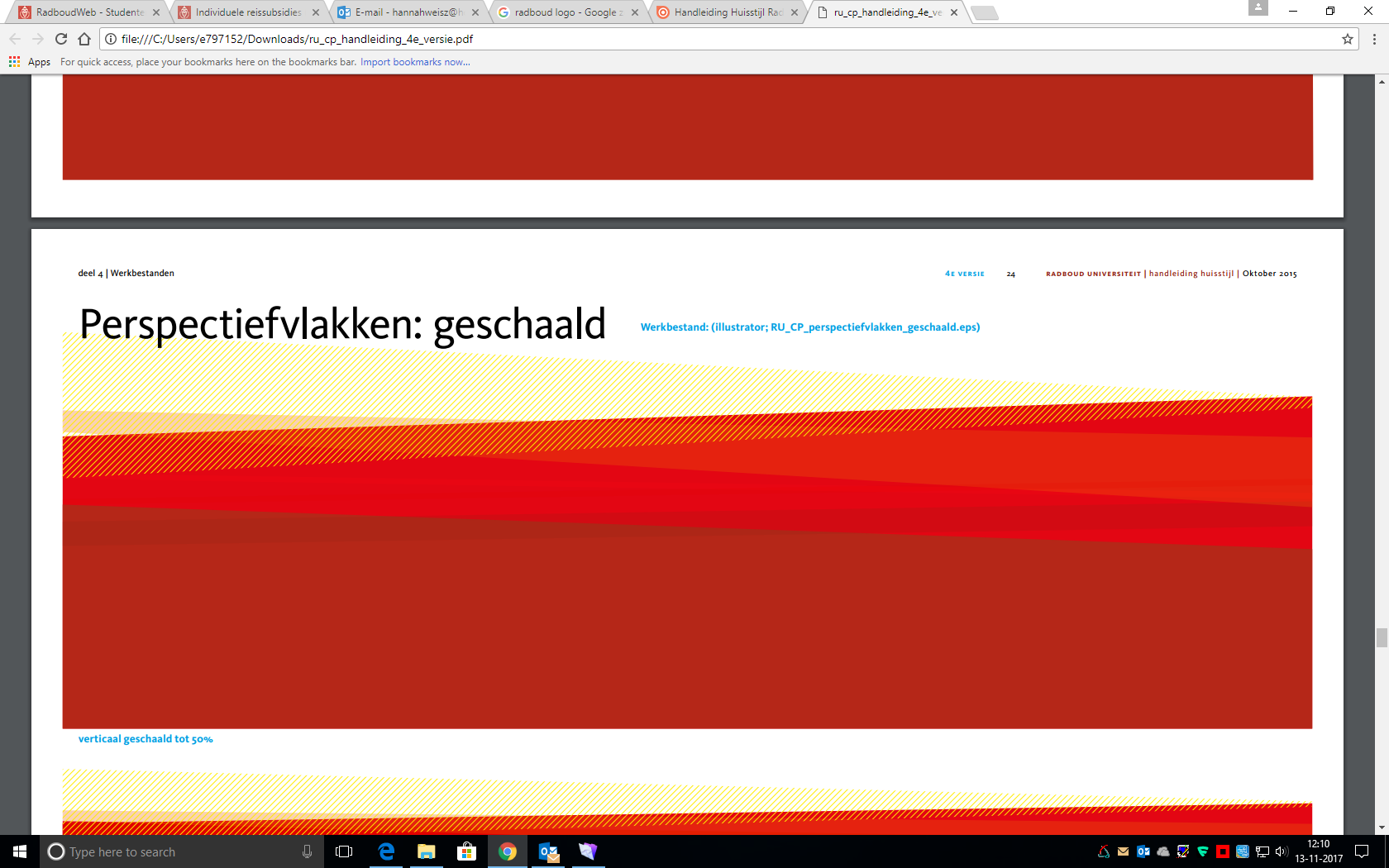 Shortage: 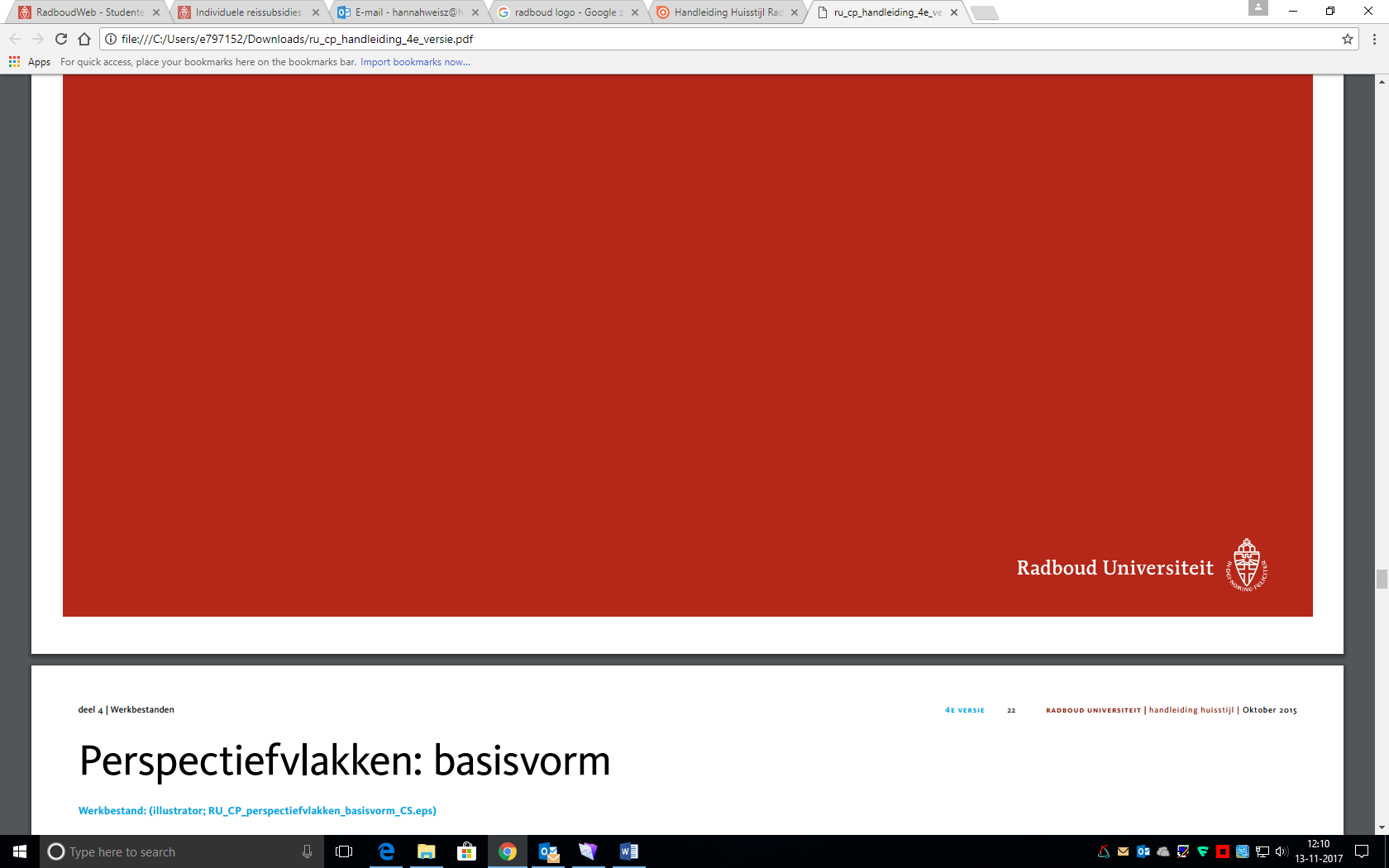 Budget of expected costs and incomeBudget of expected costs and incomeBudget of expected costs and incomeBudget of expected costs and incomeCosts Expected amountIncomeExpected amountAirplane ticketLocal transportVisa costsVaccination costsLocal housing costsInsurancesStudy costsLiving expensesCosts you have back in the NetherlandsOther costs, like…TOTALTOTAL